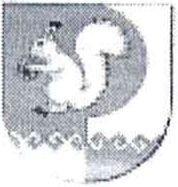 МОРКО	АДМИНИСТРАЦИЯМУНИЦИПАЛЬНЫЙ РАЙОН	МОРКИНСКОГОАДМИНИСТРАЦИЙ	МУНИЦИПАЛЬНОГО РАЙОНАПУНЧАЛ	ПОСТАНОВЛЕНИЕ          от 30 сентября 2015 г. № 796О внесении изменений в Административный регламент предоставлениямуниципальной услуги«Выдача разрешения на ввод объекта в эксплуатацию»Руководствуясь Градостроительным кодексом Российской Федерации, Федеральным законом от 27.06.2010г. № 210-ФЗ "Об организации предоставления государственных и муниципальных услуг", Администрация Моркинского муниципального района постановляет:Внести в Административный регламент предоставления муниципальной услуги «Выдача разрешения на ввод объекта в эксплуатацию», утвержденный постановлением Администрации Моркинского муниципального района от 07 марта 2013 г. № 125 (далее - регламент) следующие изменения:а)	в пункте 2.5 раздела II регламента:абзац №7 считать утратившим силу;абзац №8 изложить в следующей редакции:«Приказом Министерства строительства и жилищно-коммунального хозяйства Российской Федерации от 19 февраля 2015г. №117/пр «Об утверждении нормы разрешения на строительство и формы разрешения на ввод объекта в эксплуатацию»;б)	пункт 2.6 раздела II регламента дополнить абзацем № 12:« - технический план объекта капитального строительства, подготовленный в соответствии с Федеральным законом от 24 июля 2007 года N 221-ФЗ "О государственном кадастре недвижимости".Разместить настоящее постановление на официальном сайте муниципального образования «Моркинский муниципальный район» - http://adm- jmorki.ru.Контроль за исполнением настоящего постановления возложитьна заместителя главы Администрации Моркинского муниципального района.     Глава Администрации   Моркинского муниципального района                                     С.Х. Григорьев